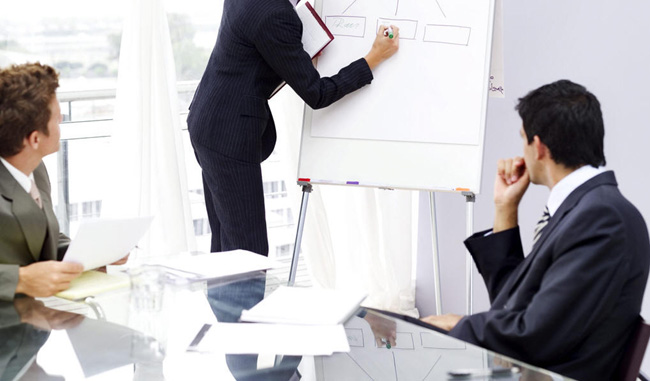 Course ObjectiveSoftware testing terminology, documentation practices and control processesDetails of test types, test environments, configuration management and root cause analysisValidation processes, from designing test scripts to implementationTest development models such as Agile and WaterfallFunctional, combinatorial and structural testing techniquesTarget AudienceNew and experienced quality managers; quality assurance managers; project team leaders who initiate, plan, and manage projects.Course OutlineDay 1Introduction to Software TestingWhat is Testing/QA?Is Testing a Technical Role?Projects & ProductsQuality Assurance & Quality ControlVerification & ValidationDay 2 Defect/Bugs in Software TestingQuality Team Roles & ResponsibilitiesTesting Market & OpportunitiesDay 3Software Development Life Cycle (SDLC)SDLC and Various StagesSDLC ModelsDay 4 Testing Concepts & Manual TestingOverview of Testing Life CycleTesting MethodologiesLevels of TestingDay 5 Various Types of TestingStatic TestingDynamic TestingBlack Box TestingWhite Box TestingGray TestingUnit TestingComponent TestingIntegration TestingSystem / Functional TestingThe Feature Of Asia Master Training And Development Centerwe pick up the customer from the airport to the hotel.we give the participant training bag includes all the necessary tools for the course.Working within groups to achieve the best results.All our courses are confirmed and we do not postpone or cancel the courses regardless of the number of participants in the course.We can assist you in booking hotels at discounted prices if you wish to book through us.We offer the certificate from Asia Masters Center for Training and Administrative Development.The Cost Of The Training Program Includes The Following:Scientific article on flash memory.Training Room.Training.Coffee break.The training bag includes all the tools for the course.Price (USD)Communicate with the training departmentto know the participation feesThere are offers and discounts for groupsThe details of the bank accountBank name: CIMB Bank Berhad  Account name: Asia Masters Center SDN. BHDBank account number: 80-0733590-5 Swift code: CIBBMYKLIBAN: Null